SPRAWOZDANIE Z DZIAŁALNOŚCIMIEJSKIEGO OŚRODKA POMOCY
SPOŁECZNEJ W CIESZYNIE
W ROKU 2017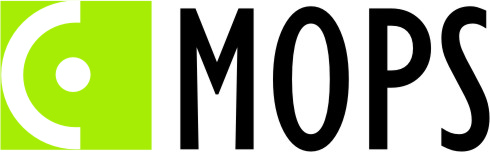 Miejski Ośrodek Pomocy SpołecznejCieszyn, marzec 2018Zakres zadań realizowanych przez Miejski Ośrodek Pomocy Społecznej
w Cieszynie w 2017 roku.Misją Miejskiego Ośrodka Pomocy Społecznej w Cieszynie jest niesienie pomocy osobom potrzebującym poprzez realizację zadań określonych w przepisach prawa.W roku 2017 Miejski Ośrodek Pomocy Społecznej w Cieszynie realizował szeroki zakres zadań, wynikających w szczególności z następujących ustaw:ustawy z dnia 12 marca 2004 roku o pomocy społecznej,ustawy z dnia 26 października 1982 roku o wychowaniu w trzeźwości
i przeciwdziałaniu alkoholizmowi,ustawy z dnia 29 lipca 2005 roku o przeciwdziałaniu narkomanii,ustawy z dnia 29 lipca 2005 roku o przeciwdziałaniu przemocy w rodzinie,ustawy z dnia 24 kwietnia 2003 roku o działalności pożytku publicznego
i o wolontariacie,ustawy z dnia 9 listopada 2000 roku o repatriacji,ustawy z dnia 28 listopada 2003 roku o świadczeniach rodzinnych,ustawy z dnia 7 września 2007 roku o pomocy osobom uprawnionym do alimentów,ustawy z dnia 11 lutego 2016 roku o pomocy państwa w wychowywaniu dzieci,ustawy z dnia 4 listopada 2016 roku o wsparciu kobiet w ciąży i rodzin „Za życiem”,ustawy z dnia 19 sierpnia 1994 roku o ochronie zdrowia psychicznego,ustawy z dnia 9 czerwca 2011 roku o wspieraniu rodziny i systemie pieczy zastępczej,ustawy z dnia 27 sierpnia 2004 roku o świadczeniach opieki zdrowotnej finansowanych ze środków publicznych,ustawy z dnia 4 kwietnia 2014 roku o ustaleniu i wypłacie zasiłków dla opiekunów,ustawy z dnia 21 czerwca 2001 roku o dodatkach mieszkaniowych,ustawy z dnia 10 kwietnia 1997 roku prawo energetyczne.Realizując wszystkie zadania MOPS współpracował z wieloma instytucjami, placówkami, organizacjami pozarządowymi, podmiotami leczniczymi, podmiotami gospodarczymi oraz osobami prywatnymi. W styczniu 2017 roku w MOPS wprowadzono nową Instrukcję kancelaryjną. Instrukcja ta wprowadziła stały symbol liczbowy świadczeniobiorcy lub kontrahenta Ośrodka wpisywany do numeru spraw. W 2017 roku MOPS zarejestrował łącznie 3485 świadczeniobiorców oraz 64 kontrahentów.Zadania ustawy o pomocy społecznej.Miejski Ośrodek Pomocy Społecznej w Cieszynie realizując zadania ustawy o pomocy społecznej w 2017 roku udzielił pomocy w formie świadczeń, przyznawanych w ramach zadań zleconych i zadań własnych:647 rodzinom, które liczyły łącznie 1114 osób.Najczęstszymi powodami udzielenia pomocy społecznej były: ubóstwo,długotrwała lub ciężka choroba, niepełnosprawność,bezrobocie, bezradność w sprawach opiekuńczo-wychowawczych i prowadzenia gospodarstwa domowego.W większości przypadków podstawą do udzielenia pomocy było występowanie równocześnie kilku przesłanek.Zakres udzielonych świadczeń z pomocy społecznej w 2017 roku obrazuje poniższa tabela.Kryteria dochodowe uprawniające do świadczeń z pomocy społecznej wynosiły:dla osoby samotnie gospodarującej – 634,00 zł,dla osoby w rodzinie – 514,00 zł.W celu przyznania świadczeń z zakresu pomocy społecznej pracownicy socjalni przeprowadzali wywiady środowiskowe.Podczas przeprowadzania wywiadu lub świadczenia pracy socjalnej, 59 razy korzystali
z asysty funkcjonariuszy Komendy Powiatowej Policji w Cieszynie.W lutym 2017 roku MOPS złożył zawiadomienie o popełnieniu przestępstwa z wnioskiem
o ściganie karne do Prokuratury Rejonowej w Cieszynie w związku ze znieważeniem 3 pracowników Ośrodka.W 2017 roku pracownicy socjalni przeprowadzili także:145 wywiadów alimentacyjnych na potrzeby innych ośrodków pomocy społecznej,5 wywiadów w celu potwierdzenia sprawowania opieki przez osobę ubiegającą się
o zasiłek dla opiekuna, 9 wywiadów w celu ustalenia czy zasadne jest wypłacanie specjalnego zasiłku opiekuńczego,1 wywiad w sprawie klęski żywiołowej,9 wywiadów w sprawie potwierdzenia faktu sprawowania opieki nad dziećmi przez osobę ubiegającą się o świadczenie wychowawcze, 61 wywiadów alimentacyjnych na potrzeby Zespołu ds. domów pomocy społecznej
i usług opiekuńczych, 97 wywiadów na potrzeby rozpatrzenia wniosku o dodatek mieszkaniowy.W roku 2017, pracownicy socjalni MOPS udzielili pomocy w postaci pracy socjalnej 843 rodzinom, które liczyły łącznie 1418 osób, w tym wyłącznie w postaci pracy socjalnej 196 rodzinom, liczącym 304 osoby. Praca socjalna prowadzona była również w oparciu o kontrakt socjalny. Kontrakt jest pisemną umową pomiędzy osobą korzystającą ze świadczeń pomocy społecznej
a pracownikiem socjalnym, która określa sposób współdziałania w rozwiązywaniu problemów osoby znajdującej się w trudnej sytuacji życiowej.W 2017 roku kontraktem socjalnym objętych było 121 osób, w tym: 39 z powodu alkoholizmu,49 z powodu bezrobocia,1 z powodu bezradności w prowadzeniu gospodarstwa domowego,32 z powodu bezdomności.12 stycznia 2017 roku Kierownik MOPS powołał Zespół Zadaniowy do spraw rozwiązywania problemów związanych z sytuacją osób i rodzin zamieszkałych w lokalach socjalnych położonych przy ul. Błogockiej 30 i ul. Sikorskiego 3a, zagrożonych wykluczeniem społecznym.Zespół opracował projekt socjalny, którego celem było przeciwdziałanie wykluczeniu społecznemu mieszkańców lokali socjalnych przy ul. Błogockiej 30 i Sikorskiego 3a
w Cieszynie. Osoby objęte projektem to osoby niedostosowane społecznie, nadużywające  alkoholu bądź uzależnione od alkoholu, niepełnosprawne, długotrwale chore, długotrwale bezrobotne, w większości, z powodu zadłużenia lokali socjalnych, zagrożone eksmisjami
i bezdomnością.W pierwszym etapie Zespół przeprowadził szczegółową diagnozę funkcjonowania każdej osoby, dokonał oceny dotychczasowych działań i określił nowe możliwości wsparcia
i oddziaływań, odrębnie dla każdej osoby. W projekcie brali udział wszyscy pracownicy socjalni (w lutym 2017 roku każdy z nich otrzymał wykaz osób do diagnozy i prowadzenia pracy socjalnej). Działaniami projektu objęto łącznie 50 osób, spośród których:17 regulowało opłaty czynszowe na bieżąco,24 osoby nie regulowały opłat czynszowych,3 osoby przebywały w zakładach karnych4 zaczęły regulować czynsz poprzez odpracowywanie zadłużenia,3 posiadały wyroki eksmisyjne z prawem do lokalu socjalnego,7 posiadało wyroki eksmisyjne bez prawa do lokalu socjalnego,4 oczekiwały na zamianę lokalu socjalnego,13 zgłoszono do Gminnej Komisji Rozwiązywania Problemów Alkoholowych,w stosunku do 4 osób podjęto działania zmierzające do umieszczenia ich w placówkach całodobowych (domach pomocy społecznej oraz zakładach opiekuńczo-leczniczych),15 osób objęto wsparciem finansowym.Projekt realizowany był przez okres jednego roku (ewaluacja końcowa nastąpiła w lutym 2018 roku). W roku 2017 funkcjonowało jedno mieszkanie chronione, z którego korzystała rodzina
z trudnościami opiekuńczo-wychowawczymi (matka z dwójką dzieci). Rodzina objęta była wsparciem pracownika socjalnego oraz asystenta rodziny, a także wsparciem w ramach projektu pozakonkursowego „Aktywny powiat cieszyński – program aktywizacji społeczno-zawodowej w obszarze pomocy społecznej”, w postaci poradnictwa, treningów i szkoleń.  W 2017 roku wyznaczony został kolejny lokal z zasobów miasta z przeznaczeniem na mieszkanie chronione, zlokalizowany przy ul. Górnej 7/1 w Cieszynie. Zakład Budynków Miejskich Sp. z o. o. opracował Koncepcję projektową adaptacji i remontu lokalu mieszkalnego przy ul. Górnej 7/1 na mieszkanie chronione. Koszt remontu skalkulowano na kwotę 122.300,00 zł, a wyposażenia na kwotę 30.000,00 zł. W grudniu 2017 roku gmina Cieszyn złożyła zapotrzebowanie na środki finansowe,
w wysokości stanowiącej 50% kosztów remontu i wyposażenia mieszkania, z rezerwy budżetowej z przeznaczeniem na rozwój sieci mieszkań chronionych, zgodnie z działaniem 4.7 Programu kompleksowego wsparcia dla rodzin „Za życiem” (brak rozstrzygnięcia w tej sprawie).W styczniu 2017 roku Miejski Ośrodek Pomocy Społecznej brał udział w ogólnopolskim badaniu osób bezdomnych, realizowanym na wniosek Ministerstwa Rodziny, Pracy i Polityki Społecznej, którego celem było określenie skali bezdomności na terenie gminy.  W dniu badania ustalono, że na terenie Cieszyna przebywało 76 osób bezdomnych,
w tym:33 osoby (w tym 4 kobiety) w schronisku – Centrum Edukacji Socjalnej i domach docelowych Stowarzyszenia Pomocy Wzajemnej „Być Razem”, 2 osoby w noclegowni,25 osób w Zakładzie Karnym, 10 osób (w tym 4 kobiety i 6 dzieci) w Powiatowym Ośrodku Wsparcia dla Osób Dotkniętych Przemocą w Rodzinie,6 osób w miejscach poza placówkami instytucjonalnymi, w tym 2 mężczyzn w domku działkowym i 4 mężczyzn w miejscach niemieszkalnych – na ulicy. W ustalaniu miejsc przebywania osób bezdomnych poza placówkami brali udział pracownicy Miejskiego Ośrodka Pomocy Społecznej, Straży Miejskiej i Komendy Powiatowej Policji
w Cieszynie. W 2017 roku z poradnictwa pracownika socjalnego MOPS zajmującego się pracą z osobami bezdomnymi łącznie skorzystało 126 osób, w tym 68 osób z gminy Cieszyn, a 53 z innych gmin. Pracownik socjalny MOPS pełnił także dyżur telefoniczny, poza godzinami pracy Ośrodka
(od poniedziałku do piątku w godz. 16.00 – 20.00 i soboty 7.00 – 20.00), mający na celu współpracę z placówkami medycznymi, Komendą Powiatową Policji, Strażą Miejską, placówkami dla bezdomnych. W roku 2017 schronienie dla osób bezdomnych organizowane było przez Stowarzyszenie Pomocy Wzajemnej „Być Razem”, które na zlecenie gminy Cieszyn zapewniało tymczasowe schronienie w noclegowni (5 miejsc) oraz całodobowe schronienie w schronisku (17 miejsc). Na realizację tego zadania pod nazwą „Dom odzyskany – wsparcie dla osób potrzebujących – pomoc w formie schronienia”, Stowarzyszenie otrzymało z budżetu gminy dotację
w wysokości 125.000,00 zł. Dodatkowo, w ramach Gminnego Programu Profilaktyki
i Rozwiązywania Problemów Alkoholowych oraz Przeciwdziałania Narkomanii Miasta Cieszyna na rok 2017, gmina zlecała Stowarzyszeniu „Być Razem” realizację zadania pod nazwą „Nowy start, nowe szanse” – program aktywizacji społecznej osób bezdomnych”, na które przekazała dotację w wysokości 50.000,00 zł. W ramach tego zadania osoby bezdomne, uzależnione od środków psychoaktywnych, korzystające ze schroniska objęte były dodatkowymi działaniami aktywizacyjnymi, między innymi uczestniczyły w warsztatach treningu pracy (stolarskim, ślusarskim, rękodzieła artystycznego).Miejski Ośrodek Pomocy Społecznej prowadził postępowania administracyjne w sprawach związanych z udzielaniem schronienia i łącznie skierował do schroniska decyzjami 30 osób. Z noclegowni skorzystało natomiast 45 osób. Pomoc przyznawana w formie tymczasowego schronienia w noclegowni, zgodnie z ustawą o pomocy społecznej, nie wymagała przeprowadzenia wywiadu środowiskowego i wydania decyzji administracyjnej. W 2017 roku odbyły się 2 spotkania poświęcone organizowaniu i koordynowaniu pomocy osobom bezdomnym, w których udział wzięli przedstawiciele różnych służb,
w tym pracownicy MOPS.W 2017 roku potwierdzono prawo do świadczeń opieki zdrowotnej  29 osobom bezdomnym, w tym 10 osobom z Cieszyna i 19 osobom z innych gmin.W lipcu 2017 roku Burmistrz Miasta Cieszyna powołał Zespół do spraw przystosowania nieruchomości przy ul. Błogockiej 30 w Cieszynie na cele noclegowni i schroniska dla osób bezdomnych, zgodnie z Rozporządzeniem Ministra Rodziny, Pracy i Polityki Społecznej
z dnia 28 kwietnia 2017 roku w sprawie standardów noclegowni, schronisk dla osób bezdomnych i ogrzewalni, w skład którego weszli również pracownicy MOPS. W 2017 roku w oparciu o współpracę Zespołu i Zakładu Budynków Miejskich Sp. z o. o. powstała koncepcja przebudowy budynku przy ul. Błogockiej 30, stanowiąca podstawę do opracowania projektu budowlanego.  W czerwcu 2017 roku Burmistrz Miasta powołał Zespoł do spraw opracowania trybu postępowania przy organizowaniu pogrzebu dzieci martwo urodzonych, w skład którego weszło 2 pracowników MOPS.Zespoł zajmował się opracowaniem zasad i trybu postepowania przy organizacji pochówku dzieci martwo urodzonych, ustaleniem obiegu dokumentacji, opracowaniem wzorów dokumentów, opracowaniem ulotki informacyjnej dla rodziców dzieci martwo urodzonych
o przysługujących im prawach i obowiązkach.W 2017 roku, na zlecenie i przy finansowym wsparciu gminy Cieszyn (dotacja w wysokości 58.000,00 zł) Stowarzyszenie Pomocy Wzajemnej „Być Razem” prowadziło ośrodek wsparcia – Dom Matki i Dziecka „Słonecznik”. MOPS skierował do tej placówki decyzjami administracyjnymi 15 osób z Cieszyna, w tym 5 kobiet i 10 dzieci.  W listopadzie 2017 roku gmina Cieszyn zwróciła się do Powiatu Cieszyńskiego z prośbą
o rozważenie możliwości utworzenia, przy współudziale gmin powiatu cieszyńskiego, powiatowej placówki dla matek z małoletnimi dziećmi i kobiet w ciąży.W ramach współpracy z Zakładem Karnym pracownicy Ośrodka uczestniczyli
w 1 spotkaniu z osobami odbywającymi karę pozbawienia wolności. Celem spotkania było   przekazanie  informacji   na  temat  świadczeń  wynikających   z ustawy o pomocy społecznej, ustawy o świadczeniach rodzinnych, ustawy o pomocy osobom uprawnionym do alimentów oraz dotyczących instytucji zajmujących się poradnictwem prawnym, psychologicznym i zawodowym. W spotkaniach udział wzięło około 30 osób odbywających karę pozbawienia wolności.Pracownicy MOPS uczestniczyli również w spotkaniach  o podobnej tematyce w Zakładzie Ubezpieczeń Społecznych oraz Ośrodku Rehabilitacyjno-Edukacyjno-Wychowawczym prowadzonym przez Polskie Stowarzyszenie na Rzecz Osób z Niepełnosprawnością Intelektualną – Koło w Cieszynie.Pracownicy socjalni Ośrodka współpracowali także z Powiatowym Urzędem Pracy
w zakresie przekazywania informacji o aktualnych ofertach pracy osobom bezrobotnym
i poszukującym pracy, korzystającym z pomocy społecznej, informowali zainteresowane osoby o możliwości skorzystania z poradnictwa zawodowego w PUP oraz kierowali na szkolenia organizowane przez PUP. Utrzymywali stały kontakt z biurem pośrednictwa pracy.Zgodnie z ustawą o pomocy społecznej, Ośrodek wydawał decyzje o skierowaniu do domów pomocy  społecznej  i  naliczeniu  odpłatności  za  pobyt  dla  osób  w podeszłym wieku, niepełnosprawnych i chorych. Wydano 37 takich decyzji, w tym 2 decyzje dotyczyły zmiany skierowania osób już umieszczonych w domach, 1 decyzja dotyczyła skierowania do domu pomocy społecznej na czas oczekiwania na umieszczenie w zakładzie opiekuńczo-leczniczym.   MOPS   wydał  również   1  decyzję   o   skierowaniu   do   Krajowego  Ośrodka
Rehabilitacyjnego w Dąbku. 2 osoby na etapie prowadzenia postępowań i kompletowania dokumentów wybrały placówki prywatne.Na koniec 2017 roku, 19 osób oczekiwało na umieszczenie w domu pomocy społecznej,
w tym 6 na podstawie decyzji wydanych w latach wcześniejszych. 9 osób zwróciło się
z prośbą o przesunięcie terminu przyjęcia, 10 osób oczekiwało z powodu braku miejsc. 1 osoba, umieszczona w 2010 roku w domu pomocy społecznej dla osób niepełnosprawnych fizycznie, w 2017 roku usamodzielniła się i powróciła do środowiska.1 osoba, umieszczona w 2015 roku w domu pomocy społecznej, na własną prośbę, z powodu pogorszenia stanu zdrowia została przeniesiona do zakładu opiekuńczo-leczniczego.Pracownicy socjalni Zespołu ds. domów pomocy społecznej i usług opiekuńczych pomagali w kompletowaniu dokumentów niezbędnych do uzyskania skierowania i umieszczenia w zakładach opiekuńczo-leczniczych oraz przeprowadzali wywiady środowiskowe dla potrzeb innych ośrodków pomocy społecznej, dotyczące pensjonariuszy domów pomocy społecznej z innych gmin (przeprowadzono 138 wywiadów środowiskowych). MOPS przeprowadził także 21 wywiadów środowiskowych dla Powiatowego Centrum Pomocy Rodzinie w Cieszynie, w tym:20 na potrzeby skierowania mieszkańców Cieszyna do Dziennego Ośrodka Wsparcia dla osób z zaburzeniami psychicznymi, prowadzonego przez Cieszyńskie StowarzyszenieOchrony Zdrowia Psychicznego „Więź”,1 na potrzeby skierowania osoby z niepełnosprawnością intelektualną do Centrum Aktywności „TON” w Ustroniu, prowadzonego przez Towarzystwo Opieki nad Niepełnosprawnymi.  
W roku 2017 z Dziennego Ośrodka Wsparcia dla osób z zaburzeniami psychicznymi skorzystało 20 osób z Cieszyna.W roku 2017 MOPS zlecał świadczenie usług opiekuńczych, w tym specjalistycznych firmie MG Partner Marcin Grzesiak z siedzibą w Warszawie. Odpłatność za 1 godzinę usług opiekuńczych świadczonych w miejscu zamieszkania wynosiła 19,00 zł, a specjalistycznych usług 25,00 zł. Na mocy uchwały Nr XI/103/11 Rady Miejskiej Cieszyna z dnia 30 sierpnia 2011 roku (z późniejszymi zmianami), całkowicie zwolnione z odpłatności były osoby, których dochód nie przekraczał 150% ustawowego kryterium dochodowego na osobę
w rodzinie lub kryterium dochodowego osoby samotnie gospodarującej.  Usługi specjalistyczne dla osób z zaburzeniami psychicznymi wykonywane były przez firmę Specjalistyczne Usługi Pielęgnacyjno-Opiekuńcze Marcin Rozum z siedzibą w Cieszynie. Cena za każdy rodzaj specjalistycznej usługi wynosiła 28,50 zł. Wykonawcy usług wyłonieni zostali w wyniku postępowania o udzielenie zamówienia publicznego. W 2017 roku MOPS koordynował realizację Gminnej Strategii Rozwiązywania Problemów Społecznych Miasta Cieszyna na lata 2014 – 2020 (odrębne sprawozdanie), realizował Program osłonowy „Pomoc dla mieszkańców Gminy Cieszyn w zakresie dożywiania” na lata 2014 – 2020 (odrębne sprawozdanie) oraz sporządził Ocenę zasobów pomocy społecznej, która przedstawiona została Radzie Miejskiej Cieszyna w kwietniu 2017 roku.W roku 2017 gmina Cieszyn uczestniczyła w realizacji Programu Operacyjnego Pomoc Żywnościowa 2014 – 2020, współfinansowanego ze środków Europejskiego Funduszu Pomocy Najbardziej Potrzebującym (FEAD) – Podprogram 2016 (od stycznia do czerwca 2017 roku) i Podprogram 2017 (od lipca do grudnia 2017 roku), współpracując w tym zakresie z Polskim Komitetem Pomocy Społecznej – Zarządem Wojewódzkim w Katowicach.PKPS na zlecenie gminy Cieszyn realizował zadania, otrzymując 2 dotacje: 10.000,00 zł na zadanie dotyczące Podprogramu 2016 i 7.663,14 zł na zadanie dotyczące Podprogramu 2017.W 2017 roku zmianie uległy kryteria kwalifikujące do udziału w Programie i pomocą mogły zostać objęte osoby, których dochód nie przekraczał 200% kryterium dochodowego uprawniającego do korzystania z pomocy społecznej.MOPS zakwalifikował do pomocy żywnościowej, zgodnie z wytycznymi w tym zakresie, 634 osoby.Asortyment żywności obejmował między innymi: mleko, ser podpuszczkowy, szynkę drobiową, szynkę wieprzową mieloną, pasztet wieprzowy, cukier, groszek z marchewką, makaron jajeczny, kaszę gryczaną, ryż, gulasz wieprzowy z warzywami, białą fasolę, koncentrat pomidorowy, filety z makreli w oleju, herbatniki, powidła oraz olej rzepakowy.Pomoc oferowana w Programie stanowiła uzupełnienie świadczeń udzielanych
w ramach pomocy społecznej i przyczyniła się do wzrostu poziomu zaspokojenia potrzeb życiowych najuboższych mieszkańców Cieszyna.    W ramach Programu, dla grupy 130 uczestników, zorganizowano dodatkowo:warsztaty kulinarne – dotyczące racjonalnego wykorzystania otrzymanych artykułów spożywczych, warsztaty edukacyjno-ekonomiczne – dotyczące gospodarowania budżetem domowym. Zadania ustawy o świadczeniach rodzinnych.Zakres udzielonych świadczeń rodzinnych obrazuje poniższa tabela.Zadania ustawy o pomocy osobom uprawnionym do alimentów.Zakres udzielonych świadczeń z funduszu alimentacyjnego obrazuje poniższa tabela.MOPS prowadząc postępowanie wobec dłużników alimentacyjnych w 2017 roku:przekazał komornikowi sądowemu 54 informacje mające wpływ na egzekucję świadczeń, pochodzące z wywiadu alimentacyjnego oraz oświadczenia majątkowego,złożył 23 wnioski do prokuratury o wszczęcie postępowania wobec dłużników,złożył 202 wnioski o przyłączenie do postępowania egzekucyjnego.Zadania ustawy o pomocy państwa w wychowywaniu dzieci.Zakres udzielonych świadczeń wychowawczych obrazuje poniższa tabela.Zadania ustawy o wsparciu kobiet i rodzin „Za życiem”.1 stycznia 2017 roku weszła w życie ustawa z dnia 4 listopada 2016 roku o wsparciu kobiet
w ciąży i rodzin „Za życiem”. Gmina odpowiedzialna jest za przyznawanie i wypłacania jednorazowego świadczenia
z tytułu urodzenia dziecka, u którego zdiagnozowano ciężkie i nieodwracalne upośledzenie albo nieuleczalną chorobę zagrażającą jego życiu, które powstały w prenatalnym okresie rozwoju dziecka lub w czasie porodu. Świadczenie wynosi 4.000,00 zł. Rodziny z dzieckiem, u którego zdiagnozowano ciężkie i nieodwracalne upośledzenie albo nieuleczalną chorobę zagrażającą jego życiu, które powstały w prenatalnym okresie rozwoju dziecka lub w czasie porodu, a także kobiety w okresie ciąży, porodu i połogu,
w szczególności kobiety w ciąży powikłanej oraz w sytuacji niepowodzeń położniczych są także uprawnione do poradnictwa w zakresie:przezwyciężania trudności w pielęgnacji i wychowaniu dziecka,wsparcia psychologicznego,pomocy prawnej,dostępu do rehabilitacji społecznej i zawodowej oraz świadczeń opieki zdrowotnej.Poradnictwo w tym zakresie koordynowane jest przez asystentów rodziny zatrudnionych
w Miejskim Ośrodku Pomocy Społecznej w Cieszynie. W celu uzyskania pomocy ze strony asystenta rodziny, osoby uprawnione powinny złożyć wniosek do Kierownika Miejskiego Ośrodka Pomocy Społecznej w Cieszynie.W 2017 roku do MOPS nie wpłynął żaden wniosek o koordynację poradnictwa przez asystenta rodziny.W 2017 roku MOPS przygotował materiały informacyjne dotyczące uprawnień wynikających z ustawy (druk broszury informacyjnej Ministerstwa Zdrowia, opracowanie i druk ulotki informacyjnej, opracowanie Informatora dotyczącego oferowanego wsparcia w ramach ustawy o wsparciu kobiet w ciąży i rodzin „Za życiem”).    Zadania ustawy o dodatkach mieszkaniowych oraz ustawy prawo energetyczne.Zadania ustawy o świadczeniach opieki zdrowotnej finansowanych ze środków publicznych.MOPS prowadził postępowania z zakresu ustawy o świadczeniach opieki zdrowotnej finansowanych ze środków publicznych na wniosek Zespołu Zakładów Opieki Zdrowotnej, jak i  świadczeniobiorców, celem potwierdzenia prawa do świadczeń opieki zdrowotnej. Zadania ustawy o wspieraniu rodziny i systemie pieczy zastępczej.W 2017 roku MOPS zatrudniał 3 asystentów rodziny (w tym 1 asystenta w wymiarze ½ etatu, w ramach projektu pozakonkursowego „Aktywny powiat cieszyński – program aktywizacji społeczno-zawodowej w obszarze pomocy społecznej”), a ich wsparciem objętych było 46 rodzin przeżywających trudności w wypełnianiu funkcji opiekuńczo-wychowawczych,
w których wychowywało się 93 dzieci. MOPS koordynował współpracę z Powiatowym Centrum Pomocy Rodzinie w Cieszynie
w zakresie współfinansowania pobytu dzieci w pieczy zastępczej. W 2017 roku gmina ponosiła wydatki związane z pobytem 34 dzieci w pieczy zastępczej,
w tym 12 dzieci przebywało w spokrewnionych rodzinach zastępczych, 8 dzieci
w zawodowych rodzinach zastępczych i 12 dzieci w placówkach opiekuńczo-wychowawczych (Dom Dziecka w Cieszynie, Ośrodek Pomocy Dziecku i Rodzinie
w Międzyświeciu, Rodzinny Dom Czasowego Pobytu dla Dzieci „Sindbad” w Ustroniu).   Gmina współfinansowała również pobyt 1 dziecka w Zakładzie Opiekuńczo- Leczniczym. Pracownicy MOPS brali udział w posiedzeniach zespołów ds. oceny sytuacji dzieci przebywających w pieczy zastępczej. Na wniosek sądu rodzinnego przeprowadzali wywiady środowiskowe i sporządzali opinie o kandydatach na rodziny zastępcze.MOPS odpowiedzialny był za koordynację Gminnego Programu Wspierania Rodziny Miasta Cieszyna na lata 2016 – 2018 (odrębne sprawozdanie) i bezpośrednio  realizował część zadań w nich zawartych. W ramach Programu między innymi zorganizował dla rodzin
z trudnościami opiekuńczo-wychowawczymi indywidualne konsultacje z psychologiem.Zadania ustawy o wychowaniu w trzeźwości i przeciwdziałaniu alkoholizmowi oraz ustawy o przeciwdziałaniu narkomanii. W roku 2017, podobnie jak w latach poprzednich, Miejski Ośrodek Pomocy Społecznej koordynował realizację Gminnego Programu Profilaktyki i Rozwiązywania Problemów Alkoholowych oraz Przeciwdziałania Narkomanii Miasta Cieszyna (odrębne sprawozdanie), jednocześnie realizując bezpośrednio część zadań w nich zawartych.  MOPS organizował między  innymi  działania  profilaktyczne,  informacyjne i edukacyjne, a także dyżury psychologiczne i prawne. Wiele zadań w ramach Programu zlecanych było do realizacji organizacjom pozarządowym
w oparciu o przepisy ustawy o działalności pożytku publicznego i o wolontariacie. Ośrodek przygotowywał  dokumentację  związaną  z ogłaszaniem i rozstrzyganiem otwartych konkursów ofert na realizację zadań publicznych gminy Cieszyn z tego zakresu, zajmował się sporządzaniem umów, sprawował kontrolę nad realizacją zadań oraz rozliczał dotacje. MOPS zapewniał także obsługę administracyjną Gminnej Komisji Rozwiązywania Problemów Alkoholowych.Zadania ustawy o przeciwdziałaniu przemocy w rodzinie. MOPS prowadził Punkt konsultacyjny ds. przemocy w rodzinie i prowadził działania
w zakresie przeciwdziałania przemocy w rodzinie, w tym w ramach procedury „Niebieskie Karty”.W roku 2017 Ośrodek koordynował realizację Gminnego Programu Przeciwdziałania Przemocy w Rodzinie i Ochrony Ofiar Przemocy w Rodzinie w Cieszynie na lata
2017 – 2020 (odrębne sprawozdanie) i był bezpośrednim realizatorem wybranych zadań 
w nim ujętych, w szczególności podejmował działania edukacyjne i profilaktyczne służące zapobieganiu zjawisku przemocy w rodzinie.MOPS prowadził także obsługę organizacyjno-techniczną Zespołu Interdyscyplinarnego ds. przeciwdziałania przemocy w rodzinie oraz grup roboczych. Zadania ustawy o działalności pożytku publicznego i o wolontariacie. MOPS koordynował realizację Programu współpracy gminy Cieszyn z organizacjami pozarządowymi oraz podmiotami działającymi w zakresie pożytku publicznego na rok 2017 (odrębne sprawozdanie) w obszarze polityki społecznej i przeciwdziałania wykluczeniu społecznemu (wsparcie dla osób potrzebujących, wsparcie dla osób starszych, wsparcie dla osób niepełnosprawnych oraz długotrwale lub ciężko chorych, ochrona rodzicielstwa, macierzyństwa i praw dziecka) oraz przeciwdziałania uzależnieniom i patologiom społecznym. MOPS przygotowywał dokumentację związaną z ogłaszaniem i rozstrzyganiem otwartych konkursów ofert na realizację zadań publicznych z tego zakresu, zajmował się sporządzaniem umów, sprawował kontrolę stanu realizacji zadań (przeprowadzał kontrole w miejscu realizacji zadania), a także  rozliczał dotacje pod względem merytorycznym i finansowym. MOPS przygotowywał dokumentację, w tym umowy związane ze zlecaniem realizacji zadań publicznych w trybie określonym w art. 19 a ustawy o działalności pożytku publicznego
i o wolontariacie (tzw. „tryb uproszczony”).Pracownicy MOPS brali także udział w pracach komisji konkursowych opiniujących złożone oferty.W MOPS organizowane były, w każdy pierwszy poniedziałek miesiąca w godzinach od 15.00 do 17.00, bezpłatne konsultacje dla organizacji pozarządowych, obejmujące m.in. pomoc
w pisaniu ofert na realizację zadań publicznych, wsparcie organizacji w pozyskiwaniu środków ze źródeł zewnętrznych, pomoc informacyjną o zmianach w przepisach prawnych.Ośrodek koordynował udzielanie pożyczek organizacjom pozarządowym działającym
w obszarze polityki społecznej, w tym:pożyczek udzielanych na realizację zadań w sferze pożytku publicznego, na podstawie ustawy o działalności pożytku publicznego i o wolontariacie,pożyczek dla organizacji będących organizatorami działań współfinansowanych ze środków Unii Europejskiej oraz z innych środków pomocowych o charakterze refundacji.  Ośrodek  wydawał  zaświadczenia  dla  wolontariuszy  pracujących w organizacjach pozarządowych, uprawniające ich do bezpłatnych przejazdów komunikacją miejską
w obrębie Cieszyna. Wydano 3 zaświadczenia dla wolontariuszy pracujących na rzecz  Stowarzyszenia Przyjaciół Chorych Hospicjum im. Łukasza Ewangelisty.Jeden z pracowników Ośrodka brał udział w pracach Gminnej Rady Działalności Pożytku Publicznego w Cieszynie.  Zadania ustawy o repatriacji. W 2017 roku MOPS obejmował pomocą 5-osobową rodzinę repatriantów, która osiedliła się w Cieszynie w 2015 roku. Pracownik Ośrodka udzielał pomocy członkom rodziny
w załatwianiu różnych spraw urzędowych, 1 osoba skierowana została do projektu pozakonkursowego „Aktywny powiat cieszyński – program aktywizacji społeczno-zawodowej w obszarze pomocy społecznej”, w ramach którego zdobyła nowe kwalifikacje
i doświadczenia zawodowe poprzez wykonywanie prac społecznie użytecznych w MOPS oraz uczestniczyła w kursie języka polskiego. Rodzina kierowana była również do wsparcia
w ramach Programu Operacyjnego Pomoc Żywnościowa 2014 – 2020. Zadania pozostałych ustaw oraz wynikające z rozeznanych potrzeb. MOPS odpowiedzialny był za współpracę z innymi jednostkami  organizacyjnymi gminy
i innymi podmiotami w zakresie realizacji Programu „Cieszyńska Karta Dużej Rodziny”,
w tym sporządzanie umów z podmiotami, które złożyły deklaracje z propozycjami ulg
i zniżek, a także prowadzenie rejestru podmiotów przyznających ulgi i zniżki. W 2017 roku  28 firm oferowało zniżki dla rodzin wielodzietnych. Zniżki oferowało również 8 jednostek miejskich.W  2017  roku,  MOPS skierował 3 dzieci z najuboższych rodzin do udziału
w wypoczynku letnim organizowanym w Węgorzewie przez Śląskie Kuratorium  Oświaty
w  Katowicach. Ośrodek współpracował także z Powiatowym Urzędem Pracy w zakresie organizowania prac społecznie  użytecznych,  które  wykonywało:9 osób (Zamek Cieszyn – 4,   Szkoła Podstawowa nr 2 – 3, Szkoła Podstawowa nr 6 – 1,  Książnica Cieszyńska – 1),10 osób dodatkowo w ramach Programu Aktywizacja i Integracja (Urząd Miejski – 1, Zamek Cieszyn – 1, Szkoła Podstawowa nr 3 – 2, Szkoła Podstawowa nr 2 – 1, Szkoła Podstawowa nr 5 – 1, MOPS – 4).Prace społecznie użyteczne wykonywały osoby bezrobotne, korzystające ze świadczeń pomocy społecznej.W 2017 roku Kierownik MOPS uczestniczył w pracach:Zespołu Zadaniowego ds. bezpieczeństwa i porządku publicznego na terenie miasta Cieszyna, Komitetu Sterującego ds. opracowania Gminnego Programu Rewitalizacji Miasta Cieszyna,Zespołu ds. realizacji projektu „Aktywni Seniorzy w Cieszynie”,Komisji Społecznej mającej na celu wzmocnienie mechanizmu kontroli społecznej
w sprawach najmu i sprzedaży lokali mieszkalnych, współpracującej z Zakładem Budynków Miejskich Sp. z o. o.,Zespołu do spraw przystosowania nieruchomości przy ul. Błogockiej 30 w Cieszynie na cele noclegowni i schroniska dla osób bezdomnych, zgodnie z Rozporządzeniem Ministra Rodziny, Pracy i Polityki Społecznej z dnia 28 kwietnia 2017 roku w sprawie standardów noclegowni, schronisk dla osób bezdomnych i ogrzewalni,Zespołu zadaniowego do spraw funkcjonowania budynków mieszkalnych przy
ul. Wiślańskiej 21 i ul. Wiślańskiej 25 w Cieszynie,Zespołu ds. opracowania trybu postępowania przy organizowaniu pogrzebu dzieci martwo urodzonych.Pracownik socjalny Miejskiego Ośrodka Pomocy Społecznej uczestniczył
w pracach Komisji ds. instrumentów rynku pracy w Powiatowym Urzędzie Pracy, wspierającej podstawowe usługi rynku pracy, która opiniowała między innymi wnioski osób bezrobotnych o przyznanie dotacji na uruchomienie działalności gospodarczej.Pracownik Ośrodka uczestniczył także w pracach Komisji do spraw rozpatrywania wniosków dotyczących rehabilitacji zawodowej osób niepełnosprawnych, działającej
w Powiatowym Urzędzie Pracy w Cieszynie.Osoby niepełnosprawne i ich rodziny korzystały z poradnictwa w MOPS, uzyskując  informacje na temat możliwości przystosowania mieszkania do potrzeb osoby niepełnosprawnej, likwidacji barier funkcjonalnych, zakupu sprzętu ortopedycznego
i rehabilitacyjnego, uczestnictwa w turnusach  rehabilitacyjnych, możliwościach uzyskania statusu osoby niepełnosprawnej, przepisach prawnych dotyczących osób niepełnosprawnych, możliwościach podjęcia nauki i pracy oraz działalności organizacji pozarządowych. Pracownicy pomagali pozyskać środki finansowe na realizację zadań
z zakresu rehabilitacji społecznej poprzez pomoc w wypełnieniu wniosków do Powiatowego Centrum Pomocy Rodzinie i skompletowanie niezbędnej dokumentacji, a także nawiązanie współpracy z administratorem/zarządcą mieszkania przy likwidacji barier architektonicznych. Pomagali w nawiązaniu współpracy ze specjalistami, którzy wskazywali optymalne rozwiązania i przygotowywali kosztorysy wykonawcze. Pracownik Ośrodka brał udział w pracach Komisji do spraw opiniowania projektów realizowanych przez Gminę Cieszyn zadań inwestycyjnych i remontowych, pod kątem ich dostosowania do potrzeb osób niepełnosprawnych. W ramach działań Komisji pracownik MOPS współpracował z innymi jednostkami miejskimi w zakresie wydawania opinii,  analizował przedstawione projekty oraz uczestniczył w wizjach lokalnych obiektów i terenów objętych projektami. W 2017 roku Komisja zaopiniowała 2 projekty – projekt „Adaptacja budynku administracyjnego Urzędu Miejskiego w Cieszynie przy ul. Kochanowskiego 14” oraz projekt „Przebudowa drogi powiatowej nr 2624 S wraz z budową muru oporowego wzdłuż ul. Frysztackiej na odcinku od ul. Hażlaskiej do ul. Folwarcznej w Cieszynie”. Na wniosek Miejskiego Zarządu Dróg członkowie Konisji konsultowali  także wykonane prace, w ramach realizacji projektu „Zintegrowany węzeł przesiadkowy w Cieszynie“
w zakresie dostępności przestrzeni publicznej dla osób niepełnosprawnych.W roku 2016 MOPS był partnerem Obchodní akademie a Vyšši odborne školy sociálni
w Ostrawie w realizacji projektu pod nazwą „Zahraniční zkušenost jako prostředek zkvalitnění sociální práce”, dofinansowanego z Programu Erasmus+. W ramach projektu, Ośrodek zorganizował 1 miesięczny staż w kilku placówkach pomocowych na terenie Cieszyna, w tym także w Ośrodku. W stażu udział wzięło 8 studentów z Republiki Czeskiej.W  kwietniu 2017 roku pracownicy Ośrodka przeprowadzili prelekcję dla 23 studentów Uniwersytetu Śląskiego  na temat  pracy z rodzinami wieloproblemowymi. Ośrodek koordynował współpracę gminy Cieszyn z Miastem Bielsko-Biała w zakresie przyjmowania do Ośrodka Przeciwdziałania Problemom Alkoholowym w Bielsku-Białej osób nietrzeźwych z terenu Cieszyna. W roku 2017 doprowadzono do Ośrodka ogółem 324 osoby. Doprowadzaniem osób nietrzeźwych do OPPA zajmowała się bezpośrednio Komenda Powiatowa Policji w Cieszynie oraz Straż Miejska. Wpłaty od osób z terenu Cieszyna wyniosły 16.341,30 zł, natomiast pomoc finansowa gminy Cieszyn w formie dotacji dla Miasta Bielsko-Biała na dofinansowanie działalności OPPA wyniosła 76.349,00 zł.W 2017 roku MOPS koordynował wprowadzenie w Cieszynie Programu „Ogólnopolska Karta Seniora”, którego organizatorem jest Stowarzyszenie MANKO, wydawca magazynu „Głos Seniora”. Program jest przeznaczony dla kobiet i mężczyzn, którzy ukończyli 60. rok życia. Karta Seniora wydawana jest bezpłatnie i na czas nieokreślony w Wydziale Spraw Obywatelskich i Działalności Gospodarczej Urzędu Miejskiego w Cieszynie. W 2017 roku do Programu przystąpiło 5 jednostek organizacyjnych Gminy oraz 4 lokalnych przedsiębiorców. MOPS był odpowiedzialny za sporządzanie umów z lokalnymi partnerami Programu. Posiadacze Karty mogą korzystać ze zniżek oferowanych przez różne podmioty na terenie całego kraju. W roku 2017 wydano 98 Kart Seniora.W 2017 roku w MOPS, a także w Punkcie Informacji Turystycznej, wydawane były zestawy „Koperty życia”. „Koperta życia” zawiera najważniejsze informacje o stanie zdrowia osób starszych, samotnych i pozwala służbom medycznym uzyskać informacje o jej właścicielu
i podjąć szybkie, a także właściwe czynności ratunkowe. Dzięki „Kopercie życia” seniorzy mogą czuć się bezpieczniej.„Koperta życia” to zestaw złożony z:karty informacyjnej, w której osoba umieszcza aktualne informacje na temat swojego stanu zdrowia, przebytych chorób, zażywanych leków oraz podaje kontakt do bliskich,opakowania wykonanego z tworzywa sztucznego,ulotki informacyjnej,nalepki samoprzylepnej na drzwi lodówki. Wypełnioną kartę informacyjną wkłada się do koperty z tworzywa sztucznego, a tę z kolei do lodówki. Na lodówce umieszcza się naklejkę informującą o tym, że znajduje się w niej „Koperta życia”. Kopertę umieszcza się w lodówce, ponieważ jest to urządzenie, które każdy z nas posiada w mieszkaniu, a ratownikom medycznym łatwo ją zlokalizować.W roku 2017 wydano 1.158 „Kopert życia”.W 2017 roku MOPS wygrał VIII edycję Konkursu Strona Internetowa bez Barier, współorganizowanego przez Fundację Widzialni i otrzymał certyfikat Strona Internetowa bez Barier w kategorii strona publiczna do 100 podstron za serwis www.mops.cieszyn.pl. Celem Konkursu było promowanie pozytywnych praktyk w tworzeniu, redagowaniu
i zarządzaniu stronami www. Serwisy internetowe oceniał zespół składający się z ekspertów ds. dostępności stron www oraz osób z różnymi niepełnosprawnościami. Sprawdzali oni zgodność serwisów z obowiązującymi wszystkie podmioty publiczne standardem WCAG 2.0. Konsultanci z różnymi niepełnosprawnościami zweryfikowali m.in. dostępność formularzy, wyszukiwarek, menu i elementów multimedialnych. Wykonali również szereg zadań, których celem było określenie łatwości poruszania się po serwisie, odnalezienia informacji, zrozumienia tekstu, łatwości nawigacji oraz ocena ogólnego wrażenia.We wrześniu 2017 roku pracownicy MOPS wzięli udział w konferencji „Różne potrzeby, równe standardy. Usługi publiczne dostępne dla wszystkich”, zorganizowanej przez Szefa Służby Cywilnej. Podczas konferencji zaprezentowane zostały polskie i norweskie dobre praktyki, poprawiające jakość usług świadczonych dla osób z różnego rodzaju niepełnosprawnościami. Pracownik Ośrodka wziął udział, jako ekspert, w panelu dyskusyjnym dotyczącym standardów dostępności usług publicznych w Polsce, a na sesji  poświęconej dostępności cyfrowej, zaprezentował działania MOPS w tym zakresie. Działalność Punktu Wolontariatu przy MOPS w Cieszynie.W roku 2017 przy Miejskim Ośrodku Pomocy Społecznej funkcjonował Punkt Wolontariatu, w ramach którego realizowane były następujące Programy:Program „Douczanie”, którego założeniem jest pomoc dzieciom uczęszczającym do szkół podstawowych i gimnazjów w nauce oraz odrabianiu zadań domowych. Spotkania odbywają się w domu ucznia, w jego szkole, bądź w Punkcie Wolontariatu, w zależności od możliwości lokalowych i sytuacji rodzinnej dziecka. Indywidualny kontakt dziecko – wolontariusz sprzyja nie tylko procesowi uczenia się, ale również buduje relacje pomiędzy nimi, dając dziecku poczucie możliwości uzyskania wsparcia w miarę potrzeb. Wolontariusz zaś może zdobyć doświadczenie w pracy z dziećmi. W Programie uczestniczyło 3 wolontariuszy, z pomocy skorzystało 3 uczniów.Program „Ziomek”, którego idea opiera się na spotkaniach indywidualnych wolontariusza z osobą starszą, niepełnosprawną, podczas których „społecznik” nie tylko towarzyszy beneficjentowi, ale także niesie pomoc w czynnościach dnia codziennego. Spotkania mają częściowo charakter terapeutyczny poprzez możliwość zwierzenia się
z trudnych spraw, „wygadania się” czy powspominania. Kontakt indywidualny sprzyja budowaniu relacji, daje osobie starszej wsparcie, a wolontariuszowi umożliwia zdobywanie doświadczenia i mądrości życiowej. Uczestniczyło w nim 9 wolontariuszy, którzy obejmowali wsparciem 9 osób.Program „Wolontariat Akcyjny”, w ramach którego wolontariusze niosą pomoc
w środowisku lokalnym w zależności od aktualnych potrzeb, pomagają przy organizacji imprez okolicznościowych, różnych akcji. W roku 2017 w Program włączyły się 3 osoby, które zaangażowane były w dystrybucję „Koperty życia”. Projekt pozakonkursowy „Aktywny powiat cieszyński – program aktywizacji społeczno-zawodowej w obszarze pomocy społecznej”.W 2017 roku MOPS realizował projekt pozakonkursowy „Aktywny powiat cieszyński – program aktywizacji społeczno-zawodowej w obszarze pomocy społecznej”,
w ramach Regionalnego Programu Operacyjnego Województwa Śląskiego na lata 2014 – 2020, współfinansowanego z Europejskiego Funduszu Społecznego oraz Europejskiego Funduszu Rozwoju Regionalnego, Oś priorytetowa IX Włączenie społeczne, Działanie 9.1 Aktywna integracja, Poddziałanie 9.1.6 Programy aktywnej integracji osób i grup zagrożonych wykluczeniem społecznym. Projekt był realizowany od grudnia 2015 roku do grudnia 2017 roku w partnerstwie
z Powiatowym Centrum Pomocy Rodzinie w Cieszynie, które pełniło rolę Lidera. Jego celem było zwiększenie zdolności zatrudnienia oraz integracja społeczno-zawodowa osób i grup zagrożonych wykluczeniem społecznym.
Projekt skierowany był do  osób z orzeczeniem o umiarkowanym lub znacznym stopniu niepełnosprawności, osób lub rodzin zagrożonych ubóstwem, bądź wykluczeniem społecznym, korzystających ze świadczeń pomocy społecznej, osób przebywających w pieczy zastępczej lub opuszczających pieczę zastępczą oraz rodzin przeżywających trudności
w pełnieniu funkcji opiekuńczo-wychowawczych, osób bezrobotnych zakwalifikowanych do III profilu pomocy. W 2017 roku udział w projekcie wzięły  63 osoby (w tym 44 kobiety i 19 mężczyzn). W ramach projektu zorganizowano dla uczestników następujące treningi, szkolenia i kursy:treningi umiejętności i kompetencji społecznych, kurs języka polskiego (dla repatriantki),kurs gastronomiczny,kurs obsługi programu Access,kurs ABC własnego biznesu,kurs kelnerski, kurs eksploatacji sieci i urządzeń elektroenergetycznych SEP G1,kurs z zakresu dozoru ochrony mienia z elementami monitoringu,kurs obsługi klienta oraz technik sprzedaży,kurs obsługi programów pakietu Microsoft Office oraz Internetu,kurs obsługi kas fiskalnych z fakturowaniem,kurs stylizacji paznokci metodą żelową i hybrydową,kurs rękodzieła,kurs Housekeepingu – serwis sprzątający,kurs operatora koparko-ładowarki klasy III,kurs opiekuna osób starszych wraz z kursem podstaw języka niemieckiego przygotowujący do pracy na stanowisku opiekuna osób starszych,kurs podstaw rachunkowości,kurs florystyki,kurs podstaw obsługi komputera.W ramach projektu, MOPS we współpracy z Powiatowym Urzędem Pracy, zrealizował Program Aktywizacja i Integracja dla 10 osób bezrobotnych, z ustalonym tzw. III profilem. III profil ustalany jest dla osób oddalonych od rynku pracy, wymagających szczególnego wsparcia ze strony urzędu i innych instytucji rynku pracy. Dla osób z tym profilem stosowane są szczególne działania aktywizacyjne. W projekcie poza treningami umiejętności
i kompetencji społecznych, zorganizowano prace społecznie użyteczne w kilku jednostkach organizacyjnych gminy. W ramach projektu uczestnikom zapewniano również usługi zdrowotne, w tym usługi optyczne, z których skorzystały 23 osoby oraz usługi stomatologiczne,
z których skorzystało 19 osób. MOPS zorganizował także 2 wyjścia do teatru, w których uczestniczyło 59 osób.Spośród uczestników projektu 18 osób otrzymało pracę.Projekt „Aktywni Seniorzy w Cieszynie”. W 2017 roku MOPS był jednym z realizatorów, obok Domu Spokojnej Starości, Szkoły Podstawowej nr 4 i Stowarzyszenia na Rzecz Wspierania Rodziny „Siloe In Nobis”, projektu „Aktywni seniorzy w Cieszynie”, dofinansowanego w ramach Regionalnego Programu Operacyjnego Województwa Śląskiego na lata 2014 – 2020, współfinansowanego
z Europejskiego Funduszu Społecznego, Oś priorytetowa IX Włączenie społeczne, Działanie 9.2. Dostępne i efektywne usługi społeczne i zdrowotne, Poddziałanie 9.2.2.1.6 Rozwój usług społecznych i zdrowotnych – RIT. Celem projektu było utrzymanie, wspieranie i poszerzanie niezależności osobistej oraz aktywności seniorów poprzez wzrost dostępności i jakości usług społecznych zapobiegających wykluczeniu społecznemu na terenie Cieszyna. Uczestnikami projektu były osoby po 60 roku życia, zagrożone wykluczeniem społecznym i ubóstwem. MOPS odpowiedzialny był za prowadzenie rekrutacji uczestników, których kierował do projektu decyzjami administracyjnymi, a także za ewaluację i promocję projektu.Projekt obejmował następujące zadania:program usług dziennej opieki środowiskowej w miejscu zamieszkania dla osób zagrożonych wykluczeniem społecznym i ubóstwem, od 60 roku życia; usługi opiekuńcze obejmowały pomoc w zaspokajaniu codziennych potrzeb życiowych, opiekę higieniczną, pielęgnację, w miarę możliwości zapewnienie kontaktów
z otoczeniem, program opieki dziennej, realizowany w Domu Spokojnej Starości; opieka dzienna  ukierunkowana była na usprawnienie ruchowe uczestników projektu; program był  realizowany we współpracy ze Szkołą Podstawową nr 4 w Cieszynie (ćwiczenia na basenie i sali gimnastycznej),działania skierowane do osób zagrożonych wykluczeniem społecznym i ubóstwem, szczególnie niepełnosprawnych i niesamodzielnych; usługa została zlecona Stowarzyszeniu na Rzecz Wspierania Rodziny „Siloe In Nobis” i obejmowała  usługi opiekuńcze, specjalistyczne usługi opiekuńcze, terapię zajęciową oraz inne formy zajęć i warsztatów.Projekt realizowany był od 1 lutego do 30 listopada 2017 roku, a od grudnia 2017 roku do września 2018 roku oferta usług jest kontynuowana, w ramach zachowania trwałości projektu.Od maja 2017 roku, kiedy nastąpiło rozpoczęcie działań merytorycznych w projekcie, do grudnia 2017 roku, z programu pierwszego skorzystało 7 osób, z programu drugiego – 10 osób, z programu trzeciego – 18 osób. Zatrudnienie w Miejskim Ośrodku Pomocy Społecznej.W 2017 roku w Miejskim Ośrodku Pomocy Społecznej w Cieszynie zatrudnionych było, na podstawie umowy o pracę, 66 osób – w tym 21 pracowników socjalnych (3 starszych specjalistów pracy socjalnej, 13 specjalistów pracy socjalnej, 5 pracowników socjalnych).
56 pracowników posiadało wykształcenie wyższe, 10 wykształcenie średnie. W 2017 roku 11 pracowników zatrudnionych było na podstawie umowy na zastępstwo, co spowodowało zwiększenie stanu zatrudnienia w porównaniu do liczby stanowisk wg Regulaminu Organizacyjnego.W 2017 roku 9 pracowników MOPS złożyło wypowiedzenie bądź prośbę o rozwiązanie umowy za porozumieniem stron.W roku 2017 pracownicy Miejskiego Ośrodka Pomocy Społecznej w Cieszynie podnosili swoje kwalifikacje, biorąc udział w wielu specjalistycznych szkoleniach, w tym z zakresu realizowanych ustaw oraz metod pracy z klientem.
Budżet Miejskiego Ośrodka Pomocy Społecznej w Cieszynie w 2017 roku. Potrzeby w zakresie pomocy społecznej. Podstawą do określenia potrzeb w zakresie pomocy społecznej jest diagnoza problemów społecznych prowadzona na bieżąco przez Ośrodek, który gromadzi dane dotyczące sytuacji rodzinnej, zawodowej, zdrowotnej mieszkańców miasta korzystających
z pomocy oraz dane przekazywane przez inne podmioty, działające w systemie pomocy społecznej, a także analiza zasobów gminy Cieszyn w sferze socjalnej (kadrowych i instytucjonalnych).W związku z powyższym, Miejski Ośrodek Pomocy Społecznej w Cieszynie określa następujące, najważniejsze potrzeby w zakresie pomocy społecznej:rozwój wsparcia środowiskowego dla osób niepełnosprawnych, w tym sieci usług socjalnych,tworzenie mieszkań chronionych dla różnych kategorii osób,podejmowanie kompleksowych działań pomocowych wobec osób w podeszłym wieku – budowanie oparcia społecznego poprzez rozwijanie usług i tworzenie placówek wsparcia dziennego, stanowiących jeden z kierunków tworzonej polityki senioralnej gminy,udzielanie pomocy osobom zagrożonym bezdomnością,podejmowanie działań w celu osiągnięcia standardów usług świadczonych na terenie gminy Cieszyn dla osób bezdomnych, w szczególności przystosowanie nieruchomości przy ul. Błogockiej 30 w Cieszynie na cele noclegowni i schroniska dla osób bezdomnych, zgodnie z Rozporządzeniem Ministra Rodziny, Pracy i Polityki Społecznej z dnia 28 kwietnia 2017 roku w sprawie standardów noclegowni, schronisk dla osób bezdomnych i ogrzewalni,podejmowanie działań promujących Program „Cieszyńska Karta Dużej Rodziny” oraz Program „Ogólnopolska Karta Seniora”, w tym pozyskiwanie partnerów – przedsiębiorców oferujących ulgi na produkty bądź usługi,  wspieranie rodzin w pełnieniu ich podstawowych funkcji, głównie w zakresie opieki
i wychowywania dzieci, właściwego prowadzenia gospodarstwa domowego oraz prawidłowego gospodarowania środkami finansowymi, ze szczególnym uwzględnieniem rodzin z dziećmi niepełnosprawnymi,podejmowanie działań wspierających propozycję utworzenia powiatowego ośrodka wsparcia – domu dla matek z małoletnimi dziećmi i kobiet w ciąży,poszerzanie działań służących aktywizacji – społecznej, zdrowotnej, edukacyjnej oraz zawodowej – osób marginalizowanych i zagrożonych wykluczeniem społecznym
w oparciu o współpracę z organizacjami pozarządowymi i Powiatowym Urzędem Pracy w Cieszynie oraz innymi podmiotami, zapewnienie sprawnej obsługi i realizacji zadań wynikających z ustaw wspierających rodzinę, podnoszenie poziomu i doskonalenie sprawności funkcjonowania pomocy społecznej poprzez zmniejszenie rotacji pracowników pomocy społecznej oraz poprzez stałe podnoszenie kwalifikacji i kompetencji kadry pomocy społecznej, zapewnienie ergonomicznych warunków pracy dla pracowników MOPS,opracowanie standardów bezpieczeństwa pracy dla pracowników MOPS,podniesienie jakości usług świadczonych w Ośrodku poprzez wprowadzenie możliwości załatwiania spraw drogą elektroniczną (e-MOPS),poprawa dostępności do siedziby Ośrodka. Tabela nr 1 – Powody przyznania pomocy przez MOPS w 2017 rokuTabela nr 1 – Powody przyznania pomocy przez MOPS w 2017 rokuTabela nr 1 – Powody przyznania pomocy przez MOPS w 2017 rokupowód trudnej sytuacji życiowejliczba rodzinliczba osób
w rodzinachubóstwo507854długotrwała lub ciężka choroba427 591 niepełnosprawność347 513 bezrobocie187 430 bezradność w sprawach opiekuńczo-wychowawczych
i prowadzenia gospodarstwa domowego94 268 alkoholizm7389bezdomność5776potrzeba ochrony macierzyństwa43182trudności w przystosowaniu do życia po zwolnieniu
z zakładu karnego2222przemoc w rodzinie1535narkomania714zdarzenie losowe25sytuacja kryzysowa23sieroctwo11Tabela nr 2  – Świadczenia udzielone przez MOPS w 2017 roku na podstawie ustawy
o pomocy społecznejTabela nr 2  – Świadczenia udzielone przez MOPS w 2017 roku na podstawie ustawy
o pomocy społecznejTabela nr 2  – Świadczenia udzielone przez MOPS w 2017 roku na podstawie ustawy
o pomocy społecznejzadanie/forma pomocywysokość środkówfinansowychdane liczbowezadania własnezadania własnezadania własnezasiłki i pomoc w naturze:1.634.148,84 złzasiłki celowe (między innymi na pokrycie kosztów gazu, energii, opłacenie czynszu, remontów, leczenia, zakup odzieży, opału oraz niezbędnych przedmiotów użytku domowego, opłacenie posiłków – śniadań i podwieczorków dla dzieci)280.199,35 zł liczba osób, którym przyznano decyzją świadczenie: 362liczba rodzin: 298liczba osób w rodzinach: 571zasiłki celowe specjalne(przyznawane w szczególnie uzasadnionych przypadkach osobie albo rodzinie o dochodach przekraczających kryterium ustawowe)74.955,27 złliczba osób, którym przyznano decyzją świadczenie: 116liczba rodzin: 116liczba osób w rodzinach: 200sprawienie pochówku3.170,00 złliczba pochówków: 9 (w tym 4 dotyczyły dzieci martwo urodzonych)obiady dla dzieci i młodzieży oraz posiłki dla dorosłych 398.253,45 zł(z tego dotacja
w ramach programu wieloletniego „Pomoc państwa
w zakresie dożywiania” wyniosła234.247,05  zł)liczba osób, które otrzymały pomoc
w formie zasiłku celowego lub świadczenia pieniężnego na zakup posiłku lub żywności:  261liczba osób, które otrzymały pomoc
w formie posiłku: 363 (w tym: 70 dzieci do czasu rozpoczęcia nauki w szkole podstawowej, 93 uczniów do czasu ukończenia szkoły ponadgimnazjalnej,  200  osób dorosłych)liczba dzieci, które otrzymały pomoc, nie wymagającą przeprowadzenia wywiadu środowiskowego, w formie posiłku: 25zasiłki okresowe w części gwarantowanej z budżetu państwa (przyznawane w szczególności z powodu bezrobocia, długotrwałej choroby, niepełnosprawności, możliwości utrzymania lub nabycia uprawnień do świadczeń z innych systemów zabezpieczenia społecznego)329.470,70 złliczba osób, którym przyznano decyzją świadczenie: 306liczba rodzin: 306liczba osób w rodzinach: 661zasiłki stałe507.518,35 złliczba osób, którym przyznano decyzją świadczenie: 112liczba rodzin: 112liczba osób w rodzinach: 148składki na fundusz zdrowia od osób pobierających niektóre świadczenia
z pomocy społecznej 40.581,72 złliczba osób, którym opłacono składki: 85usługi opiekuńcze165.302,50 złliczba osób, którym przyznano decyzją świadczenie: 50liczba rodzin: 47liczba osób w rodzinach: 60liczba godzin: 8692 odpłatność za pobyt mieszkańców gminy w domach pomocy społecznej 2.972.479,72 złliczba osób, którym MOPS pokrył w części koszty pobytu w domach pomocy społecznej: 148mieszkanie chronione (opłaty za czynsz)9.001,77 złliczba osób, którym decyzją przyznano prawo pobytu w mieszkaniu chronionym: 3zadania zleconezadania zleconezadania zleconespecjalistyczne usługi opiekuńcze
w miejscu zamieszkania dla osób
z zaburzeniami psychicznymi148.923,00 złliczba osób, którym przyznano decyzją świadczenie: 15 (w tym 6 dzieci)liczba rodzin: 15liczba osób w rodzinach: 35liczba godzin: 5225 (w tym 3795,30 godzin dla dzieci)wynagrodzenie przyznane opiekunowi przez sąd za sprawowanie opieki nad osobą ubezwłasnowolnioną2.200,00 złliczba osób, którym wypłacono wynagrodzenie:5Tabela nr 3 – Świadczenia udzielone przez MOPS w 2017 roku, na podstawie ustawy
o świadczeniach rodzinnych, ustawy o ustaleniu i wypłacie zasiłków dla opiekunówTabela nr 3 – Świadczenia udzielone przez MOPS w 2017 roku, na podstawie ustawy
o świadczeniach rodzinnych, ustawy o ustaleniu i wypłacie zasiłków dla opiekunówTabela nr 3 – Świadczenia udzielone przez MOPS w 2017 roku, na podstawie ustawy
o świadczeniach rodzinnych, ustawy o ustaleniu i wypłacie zasiłków dla opiekunówzadanie/forma pomocywysokość środkówfinansowychdane liczbowezadania zleconezadania zleconezadania zleconezasiłki rodzinne i dodatki2.593.826,00 złliczba świadczeniobiorców: 892liczba złożonych wniosków: 1111liczba wydanych decyzji: 1403zasiłki pielęgnacyjne1.776.665,00 złliczba świadczeniobiorców: 1151liczba złożonych wniosków: 277liczba wydanych decyzji: 335świadczenia pielęgnacyjne1.519.674,00 złliczba świadczeniobiorców: 104liczba złożonych wniosków: 32liczba wydanych decyzji: 36specjalny zasiłek opiekuńczy41.409,00 złliczba świadczeniobiorców: 7liczba złożonych wniosków: 7liczba wydanych decyzji: 9jednorazowa zapomoga z tytułu urodzenia się dziecka285.000,00 złliczba świadczeniobiorców: 280liczba złożonych wniosków: 298liczba wydanych decyzji: 282składki ZUS od osób pobierających świadczenie pielęgnacyjne, specjalny zasiłek opiekuńczy i zasiłek dla opiekuna365.273,00 złliczba osób, którym opłacono składki:83 składki na fundusz zdrowia od osób pobierających świadczenie pielęgnacyjne, specjalny zasiłek opiekuńczy i zasiłek dla opiekuna55.010,00 złliczba osób, którym opłacono składki: 41realizacja ustawy o ustaleniu i wypłacie zasiłków dla opiekunów27.803,00 złliczba świadczeniobiorców: 7liczba złożonych wniosków: 0liczba wydanych decyzji: 4świadczenie rodzicielskie625.175,00 złliczba świadczeniobiorców: 108liczba złożonych wniosków: 59liczba wydanych decyzji: 58Tabela nr 4 – Świadczenia udzielone przez MOPS w 2017 roku na podstawie ustawy
o pomocy osobom uprawnionym do alimentówTabela nr 4 – Świadczenia udzielone przez MOPS w 2017 roku na podstawie ustawy
o pomocy osobom uprawnionym do alimentówTabela nr 4 – Świadczenia udzielone przez MOPS w 2017 roku na podstawie ustawy
o pomocy osobom uprawnionym do alimentówzadanie/forma pomocywysokość środkówfinansowychdane liczbowezadania zleconezadania zleconezadania zleconeświadczenia z Funduszu Alimentacyjnego1.460.698,00 złliczba świadczeniobiorców:  314liczba złożonych wniosków: 267liczba wydanych decyzji: 290Tabela nr 5 – Świadczenia udzielone przez MOPS w 2017 roku na podstawie ustawy
o pomocy państwa w wychowywaniu dzieciTabela nr 5 – Świadczenia udzielone przez MOPS w 2017 roku na podstawie ustawy
o pomocy państwa w wychowywaniu dzieciTabela nr 5 – Świadczenia udzielone przez MOPS w 2017 roku na podstawie ustawy
o pomocy państwa w wychowywaniu dziecizadanie/forma pomocywysokość środkówfinansowychdane liczbowezadania zleconezadania zleconezadania zleconeświadczenie wychowawcze18.281.245,00 złliczba świadczeniobiorców:  2441liczba złożonych wniosków: 2569liczba wydanych decyzji: 2890liczba dzieci: 3496Tabela nr 6 – Jednorazowe świadczenia udzielone przez MOPS w 2017 roku na podstawie ustawy
o wsparciu kobiet i rodzin „Za życiem”Tabela nr 6 – Jednorazowe świadczenia udzielone przez MOPS w 2017 roku na podstawie ustawy
o wsparciu kobiet i rodzin „Za życiem”Tabela nr 6 – Jednorazowe świadczenia udzielone przez MOPS w 2017 roku na podstawie ustawy
o wsparciu kobiet i rodzin „Za życiem”zadanie/forma pomocywysokość środkówfinansowychdane liczbowezadania zleconezadania zleconezadania zleconejednorazowe świadczenie12.000,00 złliczba świadczeniobiorców:  3liczba złożonych wniosków: 3liczba wydanych decyzji: 3liczba dzieci: 3Tabela nr 7  – Świadczenia udzielone przez MOPS w 2017 roku, na podstawie ustawy
o dodatkach mieszkaniowych oraz ustawy prawo energetyczneTabela nr 7  – Świadczenia udzielone przez MOPS w 2017 roku, na podstawie ustawy
o dodatkach mieszkaniowych oraz ustawy prawo energetyczneTabela nr 7  – Świadczenia udzielone przez MOPS w 2017 roku, na podstawie ustawy
o dodatkach mieszkaniowych oraz ustawy prawo energetycznezadanie/forma pomocywysokość środkówfinansowychdane liczbowezadania własnezadania własnezadania własnedodatki mieszkaniowe694.853,52 złliczba rodzin, które skorzystały
z dodatku mieszkaniowego: 366liczba wywiadów środowiskowych na potrzeby tych świadczeń: 97zadania zleconezadania zleconezadania zleconedodatki energetyczne18.541,97 złliczba rodzin, które skorzystały z dodatku: 188Tabela nr 8 – Świadczenia udzielone przez MOPS w 2017 roku, na podstawie ustawy
o świadczeniach opieki zdrowotnej finansowanych ze środków publicznychTabela nr 8 – Świadczenia udzielone przez MOPS w 2017 roku, na podstawie ustawy
o świadczeniach opieki zdrowotnej finansowanych ze środków publicznychTabela nr 8 – Świadczenia udzielone przez MOPS w 2017 roku, na podstawie ustawy
o świadczeniach opieki zdrowotnej finansowanych ze środków publicznychzadanie/forma pomocywysokość środkówfinansowychdane liczbowezadania zleconezadania zleconezadania zleconedecyzje dla osób nieubezpieczonych potwierdzające prawo do nieodpłatnego korzystania ze świadczeń z opieki zdrowotnej4.757,01 złliczba wydanych decyzji: 61Tabela nr 9 – Zatrudnienie w MOPS w Cieszynie w 2017 rokuTabela nr 9 – Zatrudnienie w MOPS w Cieszynie w 2017 rokuTabela nr 9 – Zatrudnienie w MOPS w Cieszynie w 2017 rokukomórka organizacyjna MOPSliczba stanowisk pracy wg Regulaminu Organizacyjnego na dzień 31.12.2017 r.liczba pracowników wg stanu na dzień 31.12.2017 r.Kierownik Ośrodka11ZastępcaKierownika11Biuro prawne11Samodzielne stanowisko ds. osobowych i BHP11Dział pomocy środowiskowej1314(4 zastępstwa)Dział świadczeń pomocy społecznej76Zespół ds. domów pomocy społecznej i usług opiekuńczych34(1 zastępstwo)Zespół ds. przemocy w rodzinie22Dział pracy specjalistycznej44Dział organizacyjny46 (2 zastępstwa)Dział świadczeń rodzinnych915(4 zastępstwa)Dział finansowo-księgowy66Zespół ds. wspierania rodziny i pieczy zastępczej55razem5766Tabela nr 10 – Budżet MOPS w Cieszynie w 2017 rokuTabela nr 10 – Budżet MOPS w Cieszynie w 2017 roku1. środki finansowe w dziale 852 – pomoc społeczna, ujęte w planie finansowym MOPS8.804.106,50 złśrodki finansowe na zadania własne8.240.514,63 złzasiłki i pomoc w naturze1.634.148,84 zł usługi opiekuńcze 165.302,50  złodpłatność za pobyt mieszkańców gminy w domach pomocy społecznej2.972.479,72 złutrzymanie mieszkania chronionego 9.001,77  złutrzymanie Ośrodka (w tym wynagrodzenia 45 etatów, koszty energii elektrycznej i cieplnej, wody, opłat telefonicznych, pocztowych, zakupu artykułów biurowych, wyposażenia, zakupu drobnych usług pozostałych) 2.758.429,74  zł(w tym  dotacja
z budżetu państwa na to zadanie wyniosła: 411.619,00  zł)ryczałty i dodatki mieszkaniowe 694.853,52 złrealizacja Gminnego Programu Przeciwdziałania Przemocy w Rodzinie i Ochrony Ofiar Przemocy w Rodzinie w Cieszynie na lata 2017 – 2020 3.787,54 złprace społecznie użyteczne2.511,00 złśrodki finansowe na zadania zlecone229.246,23 złusługi specjalistyczne dla osób z zaburzeniami psychicznymi148.923,00 złwynagrodzenia przyznane opiekunom przez sąd za sprawowanie opieki nad osobą ubezwłasnowolnioną2.200,00 złskładki na fundusz zdrowia od osób pobierających świadczenie pielęgnacyjne i zasiłek dla opiekuna55.010,42 złdodatki energetyczne18.912,81 zł(w tym obsługa zadania: 370,84 zł)usuwanie klęsk żywiołowych4.200,00 złśrodki finansowe na realizację projektu pozakonkursowego „Aktywny powiat cieszyński – program aktywizacji społeczno-zawodowej w obszarze pomocy społecznej” 309.846,69 zł, w  tym:279.658,52  zł(dotacja z EFS, w tym  wynagrodzenie 2 x 0,5 etatu pracownika socjalnego oraz  0,5 etatu asystenta rodziny)   30.188,17  zł (wkład własny gminy)środki finansowe na realizację projektu „Aktywni seniorzy w Cieszynie”24.498,95 zł2. środki finansowe w dziale 855 – rodzina 27.517.755,55 złśrodki na zadania własne18.146,48 złrealizacja Gminnego Programu Wspierania Rodziny Miasta Cieszyna na lata 2016 – 2018 (w tym dofinansowanie z budżetu państwa wynagrodzeń dla 3 asystentów rodziny w ramach „Programu asystent rodziny i koordynator rodzinnej pieczy zastępczej na rok 2017”) 18.146,48 zł(w tym dotacja
z budżetu państwa: 14.928,28 zł) środki na zadania zlecone 27.499.609,07 złświadczenia rodzinne, fundusz alimentacyjny, zasiłki dla opiekunów8.936.803,83 zł(w tym obsługa świadczeń:241.280,27 zł)świadczenia wychowawcze18.550.445,24 zł(w tym obsługa świadczeń: 269.199,77 zł)    świadczenia wypłacane na podstawie ustawy o wsparciu kobiet w ciąży i rodzin „Za życiem”12.360,00 zł(w tym obsługa świadczeń:360,00 zł)3. środki finansowe w dziale 851 – ochrona zdrowia, rozdziale 85195
– pozostała działalność (decyzje dla osób nieubezpieczonych), ujęte w planie finansowym MOPS4.757,01 zł4. środki finansowe w dziale 851 – ochrona zdrowia, rozdziale 85154
– przeciwdziałanie alkoholizmowi, ujęte w planie finansowym MOPS155.821,80 zł5. środki finansowe w dziale 851 – ochrona zdrowia, rozdziale 85153
– zwalczanie narkomanii, ujęte w planie finansowym MOPS9.420,00 zł6. środki z Funduszu Pracy na dofinansowanie kosztów wynagrodzenia asystentów rodziny w ramach „Programu asystent rodziny i koordynator rodzinnej pieczy zastępczej na rok 2017”30.271,72 złłączny budżet MOPS36.522.132,58 złTabela nr 11 – Informacja o wysokości środków finansowych na realizację zadań koordynowanych przez MOPS w 2017 roku, ujętych w planie finansowym Urzędu Miejskiego w CieszynieTabela nr 11 – Informacja o wysokości środków finansowych na realizację zadań koordynowanych przez MOPS w 2017 roku, ujętych w planie finansowym Urzędu Miejskiego w Cieszyniedział 855 – rodzina, rozdział 85508 – rodziny zastępcze 246.768,17 złdział 851 – ochrona zdrowia, rozdział – zakłady opiekuńczo-lecznicze
i pielęgnacyjno-opiekuńcze11.647,68 złdział 852 – pomoc społeczna, rozdział 85295 – pozostała działalność – dotacje na realizację zadań w obszarze polityki społecznej i przeciwdziałania wykluczeniu społecznemu242.489,12 złdział  851 – ochrona zdrowia, rozdział 85154 – przeciwdziałanie alkoholizmowi
– dotacje na realizację zadań w obszarze przeciwdziałania uzależnieniom
i patologiom społecznym461.380,00 złdział  851 – ochrona zdrowia, rozdział 85153 – zwalczanie narkomanii – dotacje na realizację zadań w obszarze przeciwdziałania uzależnieniom
i patologiom społecznym24.000,00 złdział  851 – ochrona zdrowia, rozdział 85154 – przeciwdziałanie alkoholizmowi
– dotacja dla powiatu cieszyńskiego  na dofinansowanie działalności Powiatowego Ośrodka Wsparcia dla osób dotkniętych przemocą w rodzinie 34.765,00 złdział  851 – ochrona zdrowia, rozdział 85158 – izby wytrzeźwień – dotacja dla miasta Bielsko-Biała na dofinansowanie działalności Ośrodka przeciwdziałania uzależnieniom i patologiom społecznym76.349,00 złrazem1.097.398,97 złTabela nr 12 – Dochody budżetu w roku 2016 w dziale 852 – pomoc społecznaTabela nr 12 – Dochody budżetu w roku 2016 w dziale 852 – pomoc społecznawpływy z odpłatności za pobyt mieszkańców w domach pomocy społecznej ponoszone przez rodziny (wstępni, zstępni)360.443,04 złwpływy z tytułu nienależnie pobranych zasiłków okresowych i stałych1.838,53  złwpływy z tytułu zwrotu nienależnego dodatku mieszkaniowego i ryczałtu energetycznego395,57  złwpływy z odpłatności za korzystanie z usług opiekuńczych nad osobami samotnymi, które z powodu wieku, choroby lub innych przyczyn wymagają pomocy w zaspakajaniu codziennych potrzeb23.096,23 złodsetki z konta bankowego6.261,12  złkoszty upomnienia 104,40 złwpływy ze zwrotu kosztów odpłatności za mieszkanie chronione1.358,38 złwpływy z tytułu odpłatności za pobyt w schronisku4.151,54 złwpływ z tytułu zwrotu wynagrodzenia opiekuna prawnego1.000,00 złwpływy z tytułu nienależnie pobranych świadczeń wychowawczych (w tym odsetki: 994,80zł)11.445,15 złwpływy z tytułu nienależnie pobranych świadczeń rodzinnych (w tym odsetki: 7.302,47 zł)65.316,28 złkoszty upomnienia11,60 złrazem475.421,84  zł